			Club Dragon Muay Thai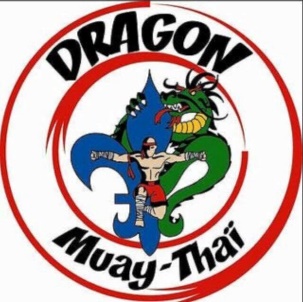 Villefranche de RouergueCOURS D'ESSAI DU …/…/…..Merci de bien lire les conditions, de remplir, de dater, de signer :Je déclare être assuré et décharge l’association “DRAGON MUAY THAI” qui m’accueille au cours d’essai, de toute responsabilité en cas d’accident pendant le cours d’essai gratuit.Pour les mineurs : J’autorise mon enfant à participer au cours d’essai gratuit de l’Association “ DRAGON MUAY THAI”.En outre, j’accepte que les responsables de celle-ci autorisent en mon nom une hospitalisation d’urgence en cas de besoin absolu, ceux-ci me contactant au plus vite :Je soussigné (e), M., Mme,  : ...........................................……………………………………...Prénom : ...........................................………………………………………….Date de naissance : ..................................…………………………………...Ville : ........................................………………………………………………...Téléphone : ...........................................……………………………………...Personne à prévenir en cas d'urgence : .............................................. Téléphone : ...........................................……………………………………...Je déclare avoir pris connaissance des conditions de ma participation au cours d’essai gratuit de ce jour.Fait à: ..............................................,  le  : ...........................................…  Signature* : * Pour les mineurs, signature des parents. CLUB DRAGON MUAY THAI